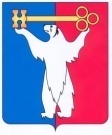 АДМИНИСТРАЦИЯ ГОРОДА НОРИЛЬСКАКРАСНОЯРСКОГО КРАЯПОСТАНОВЛЕНИЕ10.03.2020	   г. Норильск	          № 104О внесении изменений в постановление Администрации города Норильска 
от 30.01.2017 № 38В связи с изменением типа муниципальных учреждений «Управление потребительского рынка и услуг Администрации города Норильска» и «Управление жилищно-коммунального хозяйства Администрации города Норильска», ПОСТАНОВЛЯЮ: Внести в Порядок организации осуществления закупок товаров, работ, услуг для нужд муниципальных унитарных предприятий муниципального образования город Норильск, утвержденный постановлением Администрации города Норильска 
от 30.01.2017 № 38 (далее – Порядок), следующие изменения:Шестой абзац пункта 1.2 Порядка изложить в новой редакции:«- УПРиУ – муниципальное казенное учреждение «Управление потребительского рынка и услуг».».В третьем абзаце пункта 2.2.4 Порядка и в третьем абзаце пункта 2.2.7 Порядка слова «начальнику Управления жилищно-коммунального хозяйства Администрации города Норильска» заменить словами «директору муниципального казенного учреждения «Управление жилищно-коммунального хозяйства»».Подпункт 1 пункта 2.2.6 Порядка изложить в новой редакции:«1) приведения их в соответствие в связи с изменением установленных 
в соответствии со статьей 19 Федерального закона № 44-ФЗ требований к закупаемым заказчиками товарам, работам, услугам (в том числе предельной цены товаров, работ, услуг);».2. Управлению по персоналу Администрации города Норильска:2.1.	Обеспечить ознакомление заместителя Главы города Норильска 
по городскому хозяйству и заместителя Главы города Норильска по собственности 
и развитию предпринимательства с настоящим постановлением в порядке и сроки, предусмотренные Регламентом Администрации города Норильска.2.2.	Обеспечить ознакомление директоров муниципальных казенных учреждений «Управление потребительского рынка и услуг» и «Управление жилищно-коммунального хозяйства», а также руководителей муниципальных унитарных предприятий муниципального образования город Норильск с настоящим постановлением под роспись не позднее семи рабочих дней со дня вступления в силу настоящего постановления, а в случаях временного отсутствия (нахождения в отпуске, служебной командировке, временной нетрудоспособности и др.) – в течение трех рабочих дней после выхода их на работу.2.3.	Приобщить копии листов ознакомления руководителей, указанных 
в подпункте 2.2 настоящего постановления, к материалам их личных дел.3.	Опубликовать настоящее постановление в газете «Заполярная правда» 
и разместить его на официальном сайте муниципального образования город Норильск.4.	Настоящее постановление вступает в силу с даты его опубликования, 
за исключением: пункта 1.1 настоящего постановления, вступающего в силу с даты опубликования настоящего постановления и распространяющего свое действие 
на правоотношения, возникшие с 03.10.2019; пункта 1.2 настоящего постановления, вступающего в силу с даты опубликования настоящего постановления 
и распространяющего свое действие на правоотношения, возникшие с 23.10.2019.Глава города Норильска	  Р.В. Ахметчин